Communiqué de presseSous-titreÉtiquette-énergie pour les véhicules de tourismeL’étiquette-énergie indique l’efficience énergétique d’une voiture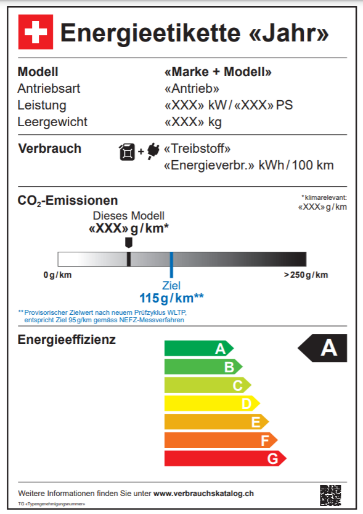 